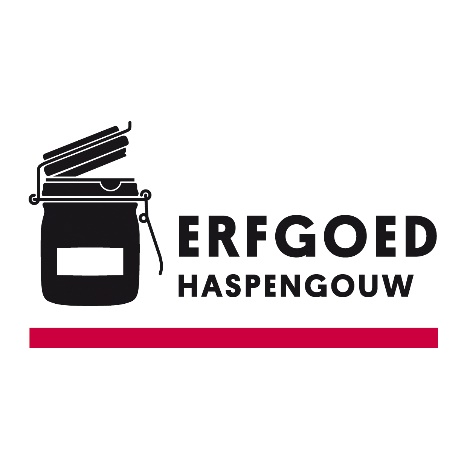 TIP VAN DE JURY: Wees vanaf het begin zo volledig mogelijk en duidelijk in de projectbeschrijving, in de samenwerkingen en in de begroting. Staaf je aanvraag eventueel met extra documenten, foto’s en offertes om het project zo helder mogelijk te definiëren. Dit helpt zowel jou bij de samenstellen van het dossier, als de jury bij de beoordeling.Naam/titel van het erfgoedinitiatief Geef een korte, duidelijke naam of titel aan je erfgoedinitiatief.AanvragerVul onderstaande gegevens in (GDPR-gewijs worden deze gegevens enkel gebruikt voor de werking van Erfgoed Haspengouw, ze worden niet doorgegeven aan derden.)Welke rechtsvorm heeft jouw organisatie?☐ vzw☐ feitelijke vereniging ☐ andere Rekeningnummer van de organisatie: Rekeningnummer op naam van Stel je organisatie kort voor. (Maximum 10 regels)
Bv. Heemkring X is actief in gemeente Y en werkt rond dialect en geeft een halfjaarlijks ledenblad uit. Erfgoedinitiatief Geef een duidelijke en beknopte omschrijving van het erfgoedinitiatief (maximum 20 regels).Geef minimum twee concrete doelstellingen: wat wil je bereiken met dit erfgoedinitiatief?Het erfgoedinitiatief beoogt minstens twee van de volgende aspecten. Duid ze aan:  Het in kaart brengen en het behoud en beheer van het lokale of regionale roerend en immaterieel erfgoed (herkennen en verzamelen, behouden en borgen met o.a. inventariseren en registeren, onderzoeken). Ontsluiten van cultureel erfgoed voor een publiek door middel van acties (bijvoorbeeld tentoonstellingen, periodieke en niet-periodieke publicaties, een lesbrief, infoborden enz.). Doorvoeren van een eenmalige verbetering en/of vernieuwing in bepaalde (deel)aspecten van de reguliere werking waardoor de kwaliteit van de eigen werking langdurig positief evolueert.Versterken van de digitale maturiteit van de organisatie waardoor de digitale werking ervan langdurig positief wordt beïnvloed.Inzetten op duurzame digitale bewaring en/of ontsluiting van de  archief- of collectiewerking van de organisatieUitwisselen van kennis en expertise. Samenwerken met andere organisaties in Haspengouw.Ontwikkelen van initiatieven rond elementen die de identiteit van de (deel)gemeente of de regio bepalen en die hiermee versterkt worden.Werken met en voor volgende specifieke doelgroepen: jongeren, onderwijs, de zorgsector, gezinnen, heemkundigen….Tip: Geef je een publicatie uit? Vergeet niet een wettelijk depotnummer in je publicatie te vermelden en twee exemplaren aan het Wettelijk Depot te bezorgen. Is het je eerste uitgave? Dan dien je eerst een gratis inschrijving in het register der uitgevers aan te vragen.Alle info vind je op https://www.kbr.be/nl/wettelijk-depot/.Op welke doelgroep of doelgroepen is het erfgoedinitiatief gericht en waarom juist deze doelgroep(en)?Locatie van het erfgoedinitiatief (indien van toepassing)Voorziene begin- en einddatum van het erfgoedinitiatiefGebeurt het erfgoedinitiatief in samenwerking met andere partners? ☐ Nee☐ JaZo ja, geef de naam van de andere partners en omschrijf kort de samenwerking (bv. samenwerking met heemkring X omwille van hun expertise op het vlak van digitalisering): Communicatie Omschrijf bondig naar wie en hoe je over het erfgoedinitiatief zal communiceren. Vul het onderstaande schema zo goed mogelijk in: een doordachte communicatie helpt bij het succes van je erfgoedinitiatief!Financiële middelen Maak een begroting van de geplande uitgaven en inkomsten op. Zorg ervoor dat je begroting sluitend is!Maak een overzicht van de geplande uitgaven en wees hierbij zo volledig en concreet mogelijk. Voeg de opgevraagde offertes voor bv. drukwerk, vormgeving, huur of aankoop van materialen… als bijlage toe. Op die manier krijg je zelf een beter zicht op de geplande uigaven.Maak een overzicht van de geplande inkomsten. Vermeld naast het bedrag van de aangevraagde subsidie bij Erfgoed Haspengouw, ook eventuele andere inkomsten zoals aangevraagde of goedgekeurde subsidies via andere kanalen, sponsorgelden, inkomgelden, inkomsten van verkoop van publicaties... Hoeveel subsidie vraag je aan bij Erfgoed Haspengouw?Wat is de meerwaarde van de subsidie voor jouw erfgoedinitiatief? Motiveer je antwoord.GELIEVE 1 INGEVULD EN ONDERTEKEND FORMULIER MET EVENTUELE BIJLAGES DIGITAAL TE BEZORGEN AAN:  info@erfgoedhaspengouw.be
MEER INFO NODIG? JE KAN ONS BEREIKEN OP 011-70 18 30 of via info@erfgoedhaspengouw.beVAK VOOR ERFGOED HASPENGOUWVAK VOOR ERFGOED HASPENGOUWErfgoedinitiatiefnummerIndienrondeOntvangstdatumNaam organisatieNaam verantwoordelijkeVoornaamFunctieStraatNummerPostcodeGemeenteTelefoon en/of gsmE-mailWebsiteNaam en voornaamStraat en nummerPostcode en gemeenteDoelgroepRedenPlaatsStraatPostcodeGemeenteDagMaandJaarBegindatum (van)Einddatum (tot)Doelgroep 1: Doelgroep 1: Doelgroep 1: Doelstelling/boodschapCommunicatiemiddelTimingDoelgroep 2: Doelgroep 2: Doelgroep 2: Doelstelling/boodschapCommunicatiemiddelTimingDoelgroep 3: Doelgroep 3: Doelgroep 3: Doelstelling/boodschapCommunicatiemiddelTimingOmschrijving van de uitgavenGeraamd bedrag in euroTotaalbedrag van de geplande uitgaven in euroOmschrijving van de inkomstenGeraamd bedrag in euroSubsidie Erfgoed HaspengouwTotaalbedrag van de geplande inkomsten in euroBedrag in euroPlaatsDatumNaamHandtekening verantwoordelijke